MČ Praha - Březiněves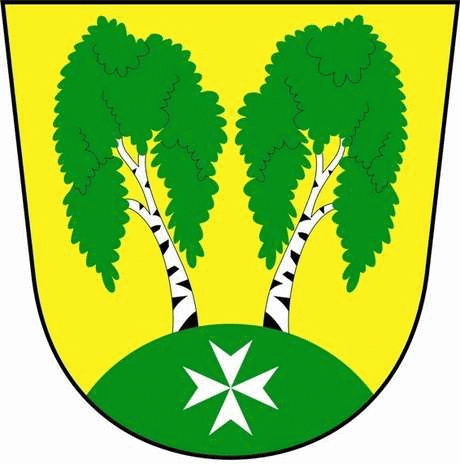 U Parku 140/3, 182 00 Praha 8Program zasedání  Zastupitelstva MČ Praha – Březiněves
										Číslo:                   27	Datum   12.10.2016S V O L Á V Á Mzasedání Zastupitelstva MČ Praha – Březiněvesna den 19. 10. 2016od 17:30 hod. do kanceláře starostyProgram:Kontrola zápisu č. 26.Výsledky výběrového řízení na akci: „Obnova povrchů komunikací v MČ Praha – Březiněves“. Výběrové řízení na akci: „Obnova dětského hřiště U Parku“Oslovení 3 firem na akci: „Oddělení areálu MŠ oplocením od přilehlého pozemku“.Výsledky výběrového řízení na obsazení pozice tajemník/tajemnice Úřadu městské části Praha – Březiněves.      Vyhlášení veřejné výzvy na obsazení pozice referent státní správy a
      samosprávy Úřadu MČ Praha - Březiněves .      Nájemní smlouva č. c076-PC-16-000029 se společností Březiněves a. s.      Smlouva č. 1009/2016/OOBCH o uzavření budoucí smlouvy o zřízení věcného břemene
      a. s. Pražská plynárenská Distribuce, a.s., člen koncernu Pražská plynárenská, a.s., se 
      sídlem U Plynárny 500, 145 08 Praha 4. Různé.             Ing. Jiří Haramul             starosta MČ Praha – Březiněves